 CORPORACIÓN EDUCACIONAL A&G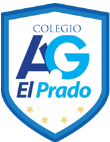  COLEGIO EL PRADO PROFESORA: JENNIFER TORRES 1RO BÁSICOGUÍA N° 6  DE APRENDIZAJE DE LENGUAJE Y COMUNICACIÓN 1RO BÁSICO (GUÍA 6)Nombre: ______________________________ Fecha: ______________Objetivo: Distinguir uniones de vocalesCopia los grupos vocálicos. 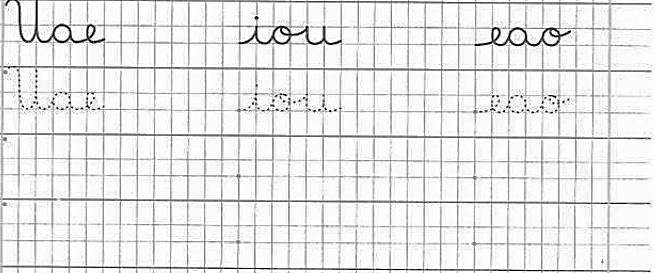 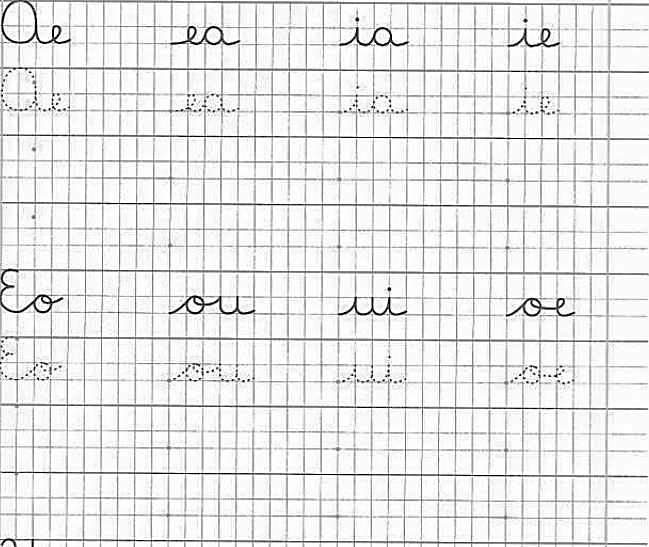 Repasa y escribe los grupos vocálicos de cada palabra.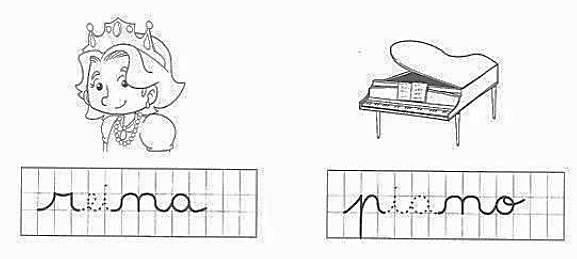 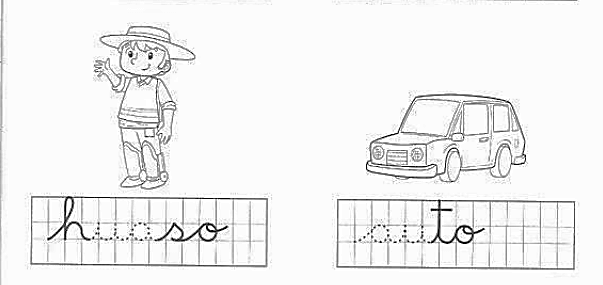 Pinta la unión de vocales que corresponde a los dibujos.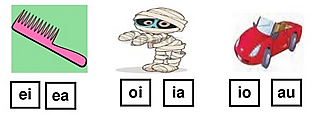 